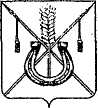 АДМИНИСТРАЦИЯ КОРЕНОВСКОГО ГОРОДСКОГО ПОСЕЛЕНИЯКОРЕНОВСКОГО РАЙОНАПОСТАНОВЛЕНИЕот 18.05.2020   		                                                  			  № 410г. КореновскО проекте решения Совета Кореновского городского поселения Кореновского района «О внесении изменений в решение Совета Кореновского городского поселения Кореновского района от 25 декабря 2019 года № 38-5/4 «Об утверждении Положения о муниципальной службе в администрации Кореновского городского поселения Кореновского района»В соответствии с решением Совета Кореновского городского поселения Кореновского района от 22 апреля 2014 года № 426 «О порядке внесения проектов муниципальных правовых актов в Совет Кореновского городского поселения Кореновского района, администрация Кореновского городского поселения Кореновского района п о с т а н о в л я е т: 1. Согласиться с проектом решения Совета Кореновского                          городского поселения Кореновского района «О внесении изменений                                    в решение Совета Кореновского городского поселения Кореновского                         района от 25 декабря 2019 года № 38-5/4 «Об утверждении                                  Положения о муниципальной службе в администрации Кореновского городского поселения Кореновского района».2. Направить проект решения «О внесении изменений в решение                       Совета Кореновского городского поселения Кореновского района                                      от 25 декабря 2019 года № 38-5/4 «Об утверждении Положения о муниципальной службе в администрации Кореновского городского                      поселения Кореновского района» в Совет Кореновского городского                       поселения Кореновского района для рассмотрения в установленном                        порядке (прилагается).3. Назначить представителем главы Кореновского городского                         поселения Кореновского района при обсуждении данного проекта                            решения в Совете Кореновского городского поселения Кореновского                            района начальника организационно-кадрового отдела администрации Кореновского городского поселения Кореновского района Я.Е. Слепокурову.4. Общему отделу администрации Кореновского городского                      поселения Кореновского района (Питиримова) обеспечить размещение настоящего постановления на официальном сайте администрации Кореновского городского поселения Кореновского района в информационно-телекоммуникационной сети «Интернет». 5. Постановление вступает в силу со дня его подписания.ГлаваКореновского городского поселенияКореновского района                                                                           М.О. ШутылевПРОЕКТ РЕШЕНИЯСовета Кореновского городского поселения Кореновского районаот ____________ 					                                               № ______ г. КореновскО внесении изменений в решение Совета Кореновского городского поселения Кореновского района от 25 декабря 2019 года № 38-5/4 «Об утверждении Положения о муниципальной службе в администрации Кореновского городского поселения Кореновского района»С целью приведения нормативных правовых актов Совета Кореновского городского поселения Кореновского района в соответствие с действующим законодательством, Совет Кореновского городского поселения Кореновского района р е ш и л: 1. Внести в решение Совета Кореновского городского поселения Кореновского района от 25 декабря 2019 года № 38-5/4 «Об утверждении Положения о муниципальной службе в администрации Кореновского городского поселения Кореновского района» следующие изменения:1.1. Раздел 5 положения дополнить пунктом 3 следующего содержания:«3. В случае катастрофы природного или техногенного характера, производственной аварии, несчастного случая на производстве, пожара, наводнения, голода, землетрясения, эпидемии или эпизоотии и в любых исключительных случаях, ставящих под угрозу жизнь или нормальные жизненные условия всего населения или его части, профессиональная служебная деятельность муниципального служащего может осуществляться в дистанционном формате.Порядок осуществления профессиональной служебной деятельности муниципальных служащих в дистанционном формате утверждается муниципальным правовым актом соответствующего представителя нанимателя (работодателя).В период осуществления профессиональной служебной деятельности в дистанционном формате на муниципального служащего в полном объеме распространяется законодательство о муниципальной службе, включая вопросы оплаты труда, предоставления гарантий и компенсаций.После прекращения действия обстоятельств непреодолимой силы профессиональная служебная деятельность муниципального служащего осуществляется в ранее установленном порядке в соответствии с законодательством о муниципальной службе.».2. Контроль за выполнением настоящего решения возложитьна постоянную комиссию по вопросам правопорядка и законности Совета Кореновского городского поселения Кореновского района (Бурдун).3. Настоящее решение подлежит официальному опубликованию и размещению на официальном сайте администрации Кореновского городского поселения Кореновского района в информационно-телекоммуникационной сети «Интернет».4. Решение вступает в силу после его официального опубликования.ПРИЛОЖЕНИЕк постановлению администрацииКореновского городского поселенияКореновского районаот 18.05.2020 № 410ГлаваКореновского городского поселения Кореновского района                                      М.О. ШутылевПредседатель Совета Кореновского городского поселенияКореновского района                                                                                   Е.Д. Деляниди